HOMEWORK:  There’s no way of getting around it; you will need to spend some time working on Spanish nearly every night. Studying vocabulary will be essential to success in this class! My goal is to keep homework time brief (10-15 minutes) on average days, but before tests and some assignments, this time will necessarily increase.  Homework must be done before entering the classroom on the day it is due! What does this mean? Possible AssessmentsWhat does it look like? (examples)80% SUMMATIVEIt SUMS up what you have learned during a unitInterpersonal (writing/speaking)Presentational (writing/speaking)Interpretive (reading/listening)Talking w/ a group of classmatesDescribing your routines / writing an essayParaphrasing / getting main idea from an article20% FORMATIVE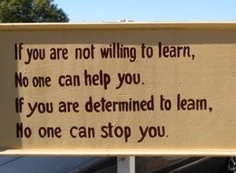 An assessment done while you are FORMING your knowledgeVocab /grammar quizzes and testsClassworkHomeworkMiscellaneousA quiz over a new verb tenseCompleting a worksheet or talking w/ a partnerOnline workClass preparation, other assessments